В соответствии с Федеральным законом от 06 октября 2003 г.  № 131-ФЗ «Об общих принципах организации местного самоуправления в Российской Федерации»,  Законом Чувашской Республики от 29 марта 2022 г. № 29 «О преобразовании муниципальных образований Шемуршинского  района Чувашской Республики и о внесении изменений в Закон Чувашской Республики «Об установлении границ муниципальных образований Чувашской Республики и наделении их статусом городского, сельского поселения, муниципального района и городского округа», руководствуясь принципом непрерывности осуществления функций выборной публичной власти, в целях недопущения нарушения конституционных прав граждан – жителей Шемуршинского муниципального округа Чувашской РеспубликиСобрание депутатов Шемуршинского муниципального округаЧувашской Республики решило:1. Возложить исполнение полномочий главы Шемуршинского муниципального округа Чувашской Республики на главу Шемуршинского района Ермолаева Юрия Федоровича до дня вступления в должность главы Шемуршинского  муниципального округа Чувашской Республики, избранного Собранием депутатов Шемуршинского муниципального округа Чувашской Республики из числа кандидатов, представленных конкурсной комиссией, по результатам конкурса. 2. Настоящее решение подлежит опубликованию в периодическом печатном издании «Вести Шемуршинского района» и размещению на официальном сайте Шемуршинского  района в сети «Интернет».3. Настоящее решение вступает в силу после его подписания.ЧЁВАШ РЕСПУБЛИКИШЁМЁРШЁ МУНИЦИПАЛЛĂ ОКРУГЕ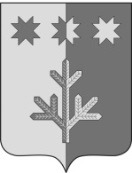 ЧУВАШСКАЯ РЕСПУБЛИКАШЕМУРШИНСКИЙМУНИЦИПАЛЬНЫЙ ОКРУГШЁМЁРШЁ МУНИЦИПАЛЛĂ ОКРУГĔН ДЕПУТАТСЕН ПУХĂВĚЙЫШĂНУ«___»__________2022 г.     №____Шёмёршё ял.СОБРАНИЕ ДЕПУТАТОВШЕМУРШИНСКОГОМУНИЦИПАЛЬНОГО ОКРУГАРЕШЕНИЕ «29» сентября  2022 г. № 1.7село ШемуршаО возложении исполнения полномочий главы Шемуршинского  муниципального округа Чувашской Республики на главу   Шемуршинского районаПредседатель Собрания депутатов Шемуршинского  муниципального округаЧувашской РеспубликиЮ.Ф. Ермолаев